«Об утверждении условий приватизации муниципального имущества сельского поселения Нигаматовский сельсовет муниципального района Баймакский район Республики Башкортостан»Руководствуясь ст.14 Федерального закона от 06.10.2003 №131-ФЗ  «Об общих принципах организации местного самоуправления в Российской Федерации», главой 30 Гражданского кодекса Российской Федерации, Федеральным законом от 21.12.2001г. №178-ФЗ «О приватизации государственного  и муниципального имущества», Соглашением о взаимодействии Комитета по управлению собственностью Министерства земельных и имущественных отношений Республики Башкортостан по Баймакскому району и город Баймаку с сельским поселением Нигаматовский сельсовет муниципального района Баймакский район Республики Башкортостан по вопросам управления и распоряжения муниципальным имуществом, утвержденного решением Совета сельского поселения Нигаматовский сельсовет №202 от 03 июля 2015г., решением Совета сельского поселения Нигаматовский сельсовет муниципального района Баймакский район Республики Башкортостан №91 от 12 сентября 2017 г. «О внесении изменений и дополнений в Прогнозный план (программу) приватизации муниципального имущества на 2017 год», Администрация сельского поселения Нигаматовский сельсовет муниципального района Баймакский район Республики Башкортостан,   постановляет:1. Приватизировать следующее муниципальное имущество, включенное в перечень приложения №1 к настоящему постановлению.2. Определить способ приватизации муниципального имущества: аукцион с открытой формой подачи предложений.3. Установить начальную цену муниципального имущества: в размере начальной рыночной стоимости муниципального имущества, выполненной ООО «Независимая оценка»  в отчетах об оценке рыночной стоимости муниципального имущества (Приложение №1).4. Определить форму, сроки, порядок внесения оплаты муниципального имущества: в наличной (безналичной) форме единовременно в течение десяти рабочих дней с момента заключения договора купли-продажи в валюте Российской Федерации (в рублях) в установленном порядке в бюджет сельского поселения Нигаматовский  сельсовет муниципального района Баймакский район Республики Башкортостан.5. Установить форму, сроки, порядок перечисления задатка победителя: в течение пяти дней с даты, установленной для заключения договора купли-продажи муниципального имущества.6. Установить шаг аукциона: в размере пяти процентов от начальной рыночной стоимости муниципального имущества. 7. Управляющему делами Администрации сельского поселения Нигаматовский сельсовет (Назарова Г.И.) обнародовать на информационном стенде сельского поселения Нигаматовский сельсовет, разместить на официальном сайте сельского поселения Нигаматовский сельсовет в сети Интернет: http://nigamat.ru/ информационное сообщение, аукционную документацию не менее чем за тридцать дней до дня осуществления продажи муниципального имущества, указанного в приложении №1 к настоящему постановлению, с содержанием необходимых сведений.8. Комитету по управлению собственностью Министерства земельных и имущественных отношений Республики Башкортостан по Баймакскому району и городу Баймаку (Рахимгулов Р.В.–по согласованию) обнародовать на информационном стенде Комитета по управлению собственностью, разместить на официальном сайте Правительства Российской Федерации в сети Интернет: http://torgi.gov.ru/ информационное сообщение, аукционную документацию не менее чем за тридцать дней до дня осуществления продажи указанного имущества.9. Управляющему делами Администрации сельского поселения  Нигаматовский сельсовет (Назарова Г.И.) обнародовать на информационном стенде сельского поселения Нигаматовский сельсовет, разместить на официальном сайте сельского поселения Нигаматовский сельсовет в сети "Интернет":  http://nigamat.ru/ настоящее постановление в течение десяти дней со дня принятия этого решения.10. Комитету по управлению собственностью Министерства земельных и имущественных отношений Республики Башкортостан по Баймакскому району и городу Баймаку (Рахимгулов Р.В.–по согласованию) обнародовать на информационном стенде Комитета по управлению собственностью, разместить на официальном сайте Правительства Российской Федерации в сети Интернет: http://torgi.gov.ru/  настоящее постановление в течение десяти дней со дня принятия этого решения.11. Контроль за исполнением настоящего постановления оставляю за собой. Глава сельского поселенияНигаматовский сельсоветмуниципального районаБаймакский районРеспублики Башкортостан				          Ф.Г. ВахитоваПереченьиного муниципального имущества сельского поселенияНигаматовский сельсовет муниципального района Баймакский районРеспублики Башкортостан дополнительно планируемого к приватизациив 2017 году*  - рыночная стоимость определена на основании отчетов ООО «Независимая оценка»Глава сельского поселенияНигаматовский сельсоветмуниципального районаБаймакский районРеспублики Башкортостан				             Ф.Г. ВахитоваБАШҚОРТОСТАН  РЕСПУБЛИКАҺЫБАЙМАҚ   РАЙОНЫМУНИЦИПАЛЬ РАЙОНЫНЫҢНИҒӘМӘТ   АУЫЛ   СОВЕТЫ АУЫЛ   БИЛӘМӘҺЕ ХАКИМИӘТЕ453657, Баймақ районы, Ниғәмәт ауылы, К.Дияров урамы,7тел.: (34751) 4-75-37, 4-75-43БАШҚОРТОСТАН  РЕСПУБЛИКАҺЫБАЙМАҚ   РАЙОНЫМУНИЦИПАЛЬ РАЙОНЫНЫҢНИҒӘМӘТ   АУЫЛ   СОВЕТЫ АУЫЛ   БИЛӘМӘҺЕ ХАКИМИӘТЕ453657, Баймақ районы, Ниғәмәт ауылы, К.Дияров урамы,7тел.: (34751) 4-75-37, 4-75-43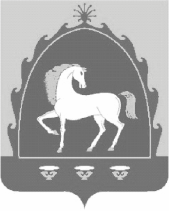 РЕСПУБЛИКА БАШКОРТОСТАНАДМИНИСТРАЦИЯСЕЛЬСКОГО ПОСЕЛЕНИЯ НИГАМАТОВСКИЙ СЕЛЬСОВЕТ МУНИЦИПАЛЬНОГО РАЙОНАБАЙМАКСКИЙ РАЙОН453657, Баймакский район, с.Нигаматово, ул. К.Диярова,7тел.: (34751) 4-75-37, 4-75-43РЕСПУБЛИКА БАШКОРТОСТАНАДМИНИСТРАЦИЯСЕЛЬСКОГО ПОСЕЛЕНИЯ НИГАМАТОВСКИЙ СЕЛЬСОВЕТ МУНИЦИПАЛЬНОГО РАЙОНАБАЙМАКСКИЙ РАЙОН453657, Баймакский район, с.Нигаматово, ул. К.Диярова,7тел.: (34751) 4-75-37, 4-75-43ҠАРАРҠАРАРПОСТАНОВЛЕНИЕ «21» сентябрь 2017 йыл «21» сентябрь 2017 йыл№ 62№ 62№ 62«21» сентября 2017 годаПриложение №1 к постановлению  Администрации                               СП Нигаматовский сельсовет МР Баймакский район РБ       №62 от «21» сентября 2017г.№п/пНаименование, характеристикамуниципального имущества               Адрес, местонахожденияНачальная рыночная стоимость (руб.) Срокиприватизации имуществаСпособприватизации имуществаРеквизитыотчета по оценкерыночнойстоимости имущества1- Нежилое здание,Общая площадь: 1 035,7 кв.м.;Количество этажей: 1;Кадастровый номер:02:06:240301:253РеспубликаБашкортостан,Баймакский район, с/с Нигаматовскийс. 2-е Иткулово,ул.Мира,д.27453 1484квартал 2017г.АукционсогласноФЗ№178-ФЗот21.12.2001Отчет№17-09/06от 09.09.2017г.2- Нежилое здание,Общая площадь: 9,8 кв.м.;Количество этажей: 1;Кадастровый номер:02:06:240301:199РеспубликаБашкортостан,Баймакский район, с/с Нигаматовскийс. 2-е Иткулово,ул.Мира,д.2747 2754квартал 2017г.АукционсогласноФЗ№178-ФЗот21.12.2001Отчет№17-09/06от 09.09.2017г .3- Нежилое здание,Общая площадь: 40,1 кв.м.;Количество этажей: 1;Кадастровый номер:02:06:240301:254РеспубликаБашкортостан,Баймакский район, с/с Нигаматовскийс. 2-е Иткулово,ул.Мира,д.2710 4024квартал 2017г.АукционсогласноФЗ№178-ФЗот21.12.2001Отчет№17-09/06от 09.09.2017г4- Нежилое здание,Общая площадь: 53,7 кв.м.;Количество этажей: 1;Кадастровый номер:02:06:240301:363РеспубликаБашкортостан,Баймакский район, с/с Нигаматовскийс. 2-е Иткулово,ул.Мира,д.2713 2694квартал 2017г.АукционсогласноФЗ№178-ФЗот21.12.2001Отчет№17-09/06от 09.09.2017г 5- Нежилое здание,Общая площадь: 169,8 кв.м.;Количество этажей: 1;Кадастровый номер:02:06:240301:364РеспубликаБашкортостан,Баймакский район, с/с Нигаматовскийс. 2-е Иткулово,ул.Мира,д.2730 6064квартал 2017г.АукционсогласноФЗ№178-ФЗот21.12.2001Отчет№17-09/06от 09.09.2017г г.6- Земельный участок,Площадь: 17458,0 кв.м.;Кадастровый номер:02:06:240301:134Категория земель: землинаселенных пунктов; Виды разрешенного использования: размещение образовательных учреждений и котельной;РеспубликаБашкортостан,Баймакский район, с/с Нигаматовскийс. 2-е Иткулово,ул.Мира,д.27277 2004квартал 2017г.АукционсогласноФЗ№178-ФЗот21.12.2001Отчет№17-09/06от 09.09.2017г .